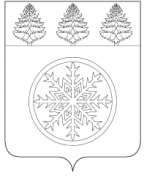 РОССИЙСКАЯ ФЕДЕРАЦИЯИРКУТСКАЯ ОБЛАСТЬАдминистрация Зиминского городского муниципального образования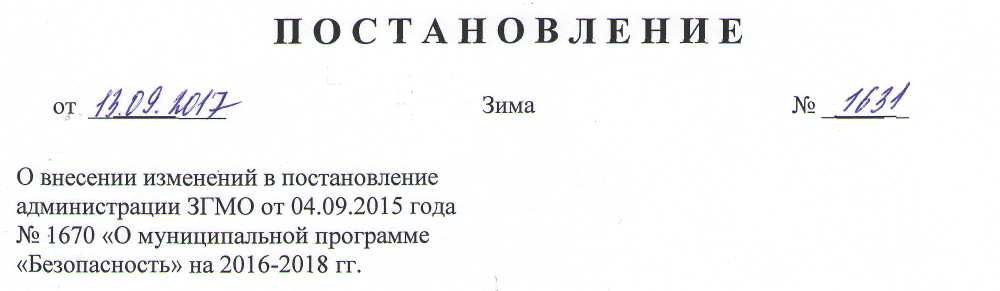 В целях обеспечения комплексных мер безопасности на территории Зиминского городского муниципального образования (далее – ЗГМО) путем снижения рисков причинения вреда жизни или здоровью граждан, имуществу, окружающей среде, а также своевременного и эффективного реагирования на возникновение угроз различного характера и их последствий, осуществления бюджетного планирования, руководствуясь статьёй 179 Бюджетного кодекса Российской Федерации, статьёй 28 Устава Зиминского городского муниципального образования (далее - ЗГМО),ПОСТАНОВЛЯЮ:Внести в постановление администрации ЗГМО от 04.09.2015 года № 1670 «О муниципальной программе «Безопасность» на 2016-2018 гг., (далее - постановление) следующие изменения:В тексте постановления цифру «2019» заменить на «2020».Внести в муниципальную программу Зиминского городского муниципального образования «Безопасность» на 2016-2018 гг. (далее – муниципальная Программа) следующие изменения:в тексте муниципальной Программы заменить цифры «2016 - 2018» на цифры «2016 - 2020».п. 4 раздела 1 в паспорте муниципальной Программы изложить в следующей редакции:п. 9 раздела 1 в паспорте муниципальной Программы изложить в следующей редакции:п.10 раздела 1 в паспорте Программы изложить в следующей редакции:в тексте абзаца 5 раздела 5 муниципальной Программы формулировку «с 2016 по 2018 годы» заменить формулировкой «в 2016 – 2020 годы».раздел 7 муниципальной Программы изложить в следующей редакции:Настоящая программа реализуется в период с 2016 года по 2020 годТаблица 1таблицу 2 в разделе 9 муниципальной Программы изложить в следующей редакции:Таблица 2раздел 10 муниципальной Программы изложить в следующей редакции:Ответственным исполнителем и соисполнителем мероприятий Программы являются:отдел ГО, ЧС и ОПБ администрации ЗГМО;Комиссия по делам несовершеннолетних и защите их прав при администрации ЗГМО.Участники программы:МО МВД России «Зиминский»;Отдел жилищно-коммунального хозяйства администрации ЗГМО;Комитет по образованию администрации ЗГМО;МКУ «Единая дежурно-диспетчерская служба ЗГМО»;МБУ «Автопарк администрации г. Зима»;ЗГМАУ «Зиминский информационный центр».в разделе 12.1.1 муниципальной Программы п.8 паспорта подпрограммы «Профилактика правонарушений в Зиминском городском муниципальном образовании» изложить в следующей редакции:раздел. 12.1.5 муниципальной Программы изложить в следующей редакции:Подпрограмма реализуется с 2016 по 2020 годы.Таблица 3раздел 12.1.6 муниципальной Программы изложить в следующей редакции: Реализация подпрограммы осуществляется системой мероприятий представленной в таблице 4 (приложение 1).раздел 12.1.7 муниципальной Программы изложить в следующей редакции:Планируемые целевые показатели муниципальной подпрограммыТаблица 5в разделе 12.2.1 муниципальной Программы п.8 паспорта подпрограммы «Защита населения и территории г. Зимы от чрезвычайных ситуаций» изложить в следующей редакции:раздел 12.2.5 муниципальной Программы изложить в следующей редакции:Подпрограмма реализуется с 2016 по 2020 годы.Таблица 7раздел 12.2.6 муниципальной Программы изложить в следующей редакции:Реализация подпрограммы осуществляется системой мероприятий представленной в таблице 8 (приложение 2). раздел 12.2.7 муниципальной Программы изложить в следующей редакции:Планируемые целевые показатели муниципальной подпрограммыТаблица 9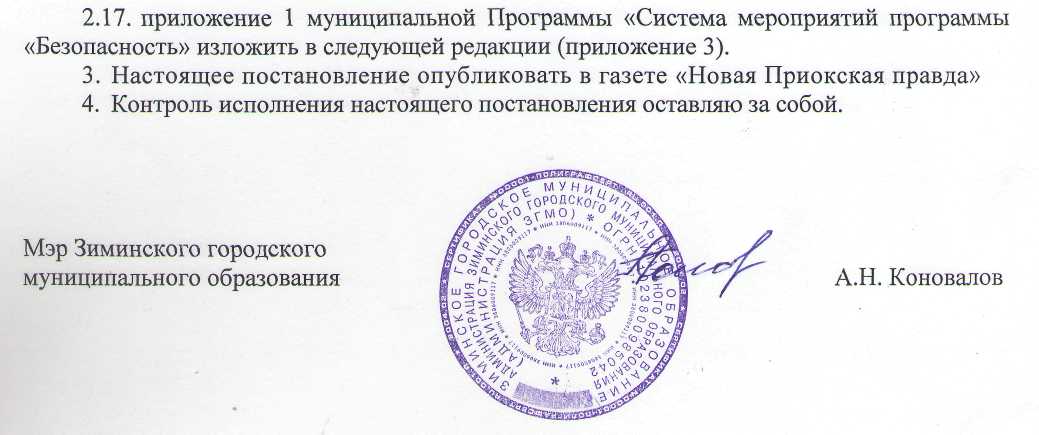 Участники муниципальной программыМО МВД России «Зиминский»;Комиссия по делам несовершеннолетних и защите их прав при администрации ЗГМООтдел жилищно-коммунального хозяйства администрации ЗГМОКомитет по образованию администрации ЗГМОМКУ «Единая дежурно-диспетчерская служба ЗГМО»МБУ «Автопарк администрации г. Зима»ЗГМАУ «Зиминский информационный центр»Объемы и источники финансирования муниципальной программыОбщий объем финансирования – 20057,6 тыс. руб.1) по годам реализации:а) 2016 год – 753,4 тыс. руб.б) 2017 год –  4454,2 тыс. руб.в) 2018 год – 4770,0 тыс. руб.г) 2019 год – 4945,0 тыс. руб.д) 2020 год –  5135,0 тыс. руб.2) по источникам финансирования:а) областной бюджет – 4879,2 тыс. руб.б) бюджет МО – 15178,4 тыс. руб.Ожидаемые результаты муниципальной программы1) снижение количества зарегистрированных деструктивных событий в целом на 10%2) Снижение количества погибших и пострадавших при чрезвычайных ситуациях, пожарах, происшествиях на водных объектах на 50%3) Увеличение количества населения, охваченного профилактическими и информационными мероприятиями и по обучению правилам поведения и мерам личной безопасности на 40%Сроки реализацииВсего по программе тыс.руб2016 годтыс.руб2017 годтыс.руб2018 годтыс.руб2019 годтыс.руб2020 годтыс.рубОбщий объем финансирования20057,6753,44454,24770,04945,05135,0федеральный бюджетобластной бюджет4879,21219,21220,01220,01220,0местный бюджет15178,4753,43235,03550,03725,03915,0Внебюджетные источники№ п/пНаименование целевого показателя Ед. изм.Значение целевого показателяЗначение целевого показателяЗначение целевого показателяЗначение целевого показателяЗначение целевого показателяЗначение целевого показателяЗначение целевого показателяЗначение целевого показателя№ п/пНаименование целевого показателя Ед. изм.Отчетный год 2014(факт)Отчетный год 2014(факт)Текущий год 2015(оценка)Плановый периодПлановый периодПлановый периодПлановый периодПлановый период№ п/пНаименование целевого показателя Ед. изм.Отчетный год 2014(факт)Отчетный год 2014(факт)Текущий год 2015(оценка)20162017201820192020Муниципальная программа «Безопасность»Муниципальная программа «Безопасность»Муниципальная программа «Безопасность»Муниципальная программа «Безопасность»Муниципальная программа «Безопасность»Муниципальная программа «Безопасность»Муниципальная программа «Безопасность»Муниципальная программа «Безопасность»Муниципальная программа «Безопасность»Муниципальная программа «Безопасность»Муниципальная программа «Безопасность»1 Количество деструктивных событий (правонарушений, чрезвычайных ситуаций, пожаров, происшествий на водных объектах)ед.ед.15911310155915271495146314312Количество пострадавших (погибших, травмированных) ед. ед. 21619171513113Количество населения, охваченного профилактическими и информационными мероприятиями по обучению правилам поведения и мерам личной безопасности.тысчелтысчел10,810,812,013,014,015,015,0Подпрограмма «Профилактика правонарушений в Зиминском городском муниципальном образовании»Подпрограмма «Профилактика правонарушений в Зиминском городском муниципальном образовании»Подпрограмма «Профилактика правонарушений в Зиминском городском муниципальном образовании»Подпрограмма «Профилактика правонарушений в Зиминском городском муниципальном образовании»Подпрограмма «Профилактика правонарушений в Зиминском городском муниципальном образовании»Подпрограмма «Профилактика правонарушений в Зиминском городском муниципальном образовании»Подпрограмма «Профилактика правонарушений в Зиминском городском муниципальном образовании»Подпрограмма «Профилактика правонарушений в Зиминском городском муниципальном образовании»Подпрограмма «Профилактика правонарушений в Зиминском городском муниципальном образовании»Подпрограмма «Профилактика правонарушений в Зиминском городском муниципальном образовании»Подпрограмма «Профилактика правонарушений в Зиминском городском муниципальном образовании»1Общее количество зарегистрированных преступленийед.ед.10821253106010381016101610162Количество административных протоколов за нарушение миграционного законодательстваед.ед.4493454403913823733643Количество несовершеннолетних, состоящих на учете во всех субъектах профилактикиед.ед.747066625854504Количество граждан, принимающих добровольное участие в обеспечении правопорядкаед.ед.-1012141618205Количество проведенных профилактических и информационных мероприятий.ед.ед.18182022242628Подпрограмма «Защита населения и территории г. Зимы от чрезвычайных ситуаций»Подпрограмма «Защита населения и территории г. Зимы от чрезвычайных ситуаций»Подпрограмма «Защита населения и территории г. Зимы от чрезвычайных ситуаций»Подпрограмма «Защита населения и территории г. Зимы от чрезвычайных ситуаций»Подпрограмма «Защита населения и территории г. Зимы от чрезвычайных ситуаций»Подпрограмма «Защита населения и территории г. Зимы от чрезвычайных ситуаций»Подпрограмма «Защита населения и территории г. Зимы от чрезвычайных ситуаций»Подпрограмма «Защита населения и территории г. Зимы от чрезвычайных ситуаций»Подпрограмма «Защита населения и территории г. Зимы от чрезвычайных ситуаций»Подпрограмма «Защита населения и территории г. Зимы от чрезвычайных ситуаций»Подпрограмма «Защита населения и территории г. Зимы от чрезвычайных ситуаций»1Уровень создания нормативного резерва материально-технических ресурсов%%101020406070802Уровень готовности к применению технических средств и систем управления, связи и оповещения%%303050607080903Количество пожаров в частном сектореед.ед.605758565452524Количество пострадавших (травмированных) при пожарахед.ед.82765445Количество погибших на пожарахед.ед.1141098766Количество погибших на водных объектахед.ед.20000007Количество проведенных профилактических и информационных мероприятийед.ед.28303234363738Объемы и источники финансирования подпрограммыОбщий объем финансирования – 8299,6 тыс. руб.1) по годам реализации:а) 2016 год – 410,4 тыс. руб.б) 2017 год – 1909,2 тыс. руб.в) 2018 год – 1960,0 тыс. руб.г) 2019 год – 1990,0 тыс. руб.д) 2020 год – 2030,0 тыс. руб. 2) по источникам финансирования:а) областной бюджет – 4879,2 тыс. руб.б) бюджет МО – 3420,4 тыс. руб.Сроки реализацииВсего по программе тыс.руб2016 годтыс.руб2017 годтыс.руб2018 годтыс.руб2019 годтыс.руб2020 годтыс.рубОбщий объем финансирования, в т.ч.8299,6410,41909,21960,01990,02030,0федеральный бюджетобластной бюджет4879,2-1219,21220,01220,01220,0местный бюджет3420,4410,4690,0740,0770,0810,0Внебюджетные источники№ п/пНаименование целевого показателя Ед. изм.Значение целевого показателяЗначение целевого показателяЗначение целевого показателяЗначение целевого показателяЗначение целевого показателяЗначение целевого показателяЗначение целевого показателя№ п/пНаименование целевого показателя Ед. изм.Отчетный год (факт)Текущий год (оценка)Плановый периодПлановый периодПлановый периодПлановый периодПлановый период№ п/пНаименование целевого показателя Ед. изм.Отчетный год (факт)Текущий год (оценка)20162017201820192020Подпрограмма «Профилактика правонарушений в Зиминском городском муниципальном образовании» на 2016 – 2020 годыПодпрограмма «Профилактика правонарушений в Зиминском городском муниципальном образовании» на 2016 – 2020 годыПодпрограмма «Профилактика правонарушений в Зиминском городском муниципальном образовании» на 2016 – 2020 годыПодпрограмма «Профилактика правонарушений в Зиминском городском муниципальном образовании» на 2016 – 2020 годыПодпрограмма «Профилактика правонарушений в Зиминском городском муниципальном образовании» на 2016 – 2020 годыПодпрограмма «Профилактика правонарушений в Зиминском городском муниципальном образовании» на 2016 – 2020 годыПодпрограмма «Профилактика правонарушений в Зиминском городском муниципальном образовании» на 2016 – 2020 годыПодпрограмма «Профилактика правонарушений в Зиминском городском муниципальном образовании» на 2016 – 2020 годыПодпрограмма «Профилактика правонарушений в Зиминском городском муниципальном образовании» на 2016 – 2020 годы1Общее количество зарегистрированных преступленийед.10821253106010381016101610162Количество административных протоколов за нарушение миграционного законодательстваед.4493454403913823733643Количество несовершеннолетних, состоящих на учете во всех субъектах профилактикиед.747066625854504Количество граждан, принимающих добровольное участие в обеспечении правопорядкаед.-1012141618205Количество проведенных профилактических и информационных мероприятий.ед.18182022242628Объемы и источники финансирования подпрограммыОбщий объем финансирования – 11758,0 тыс. руб.1) по годам реализации:а) 2016 год – 343,0 тыс. руб.б) 2017 год – 2545,0 тыс. руб.в) 2018 год – 2810,0 тыс. руб.г) 2019 год – 2955,0 тыс. руб.д) 2020 год – 3105,0 тыс. руб.2) по источникам финансирования:а) бюджет МО – 11758,0 тыс. руб.;Сроки реализацииВсего по программе тыс.руб2016 годтыс.руб2017 годтыс.руб2018 годтыс.руб2019 годтыс.руб2020 годтыс.рубОбщий объем финансирования11758,0343,02545,02810,02955,03105,0федеральный бюджетобластной бюджетместный бюджет11758,0343,02545,02810,02955,03105,0Внебюджетные источники№ п/пНаименование целевого показателя Ед. измЗначение целевого показателяЗначение целевого показателяЗначение целевого показателяЗначение целевого показателяЗначение целевого показателяЗначение целевого показателяЗначение целевого показателяЗначение целевого показателяЗначение целевого показателяЗначение целевого показателяЗначение целевого показателяЗначение целевого показателя№ п/пНаименование целевого показателя Ед. измОтчетный год (факт)Текущий год (оценка)Текущий год (оценка)Плановый периодПлановый периодПлановый периодПлановый периодПлановый периодПлановый периодПлановый периодПлановый периодПлановый период№ п/пНаименование целевого показателя Ед. измОтчетный год (факт)Текущий год (оценка)Текущий год (оценка)201620162017201720182018201920192020Подпрограмма «Защита населения и территории г. Зима от чрезвычайных ситуаций» на 2016 – 2020 годы Подпрограмма «Защита населения и территории г. Зима от чрезвычайных ситуаций» на 2016 – 2020 годы Подпрограмма «Защита населения и территории г. Зима от чрезвычайных ситуаций» на 2016 – 2020 годы Подпрограмма «Защита населения и территории г. Зима от чрезвычайных ситуаций» на 2016 – 2020 годы Подпрограмма «Защита населения и территории г. Зима от чрезвычайных ситуаций» на 2016 – 2020 годы Подпрограмма «Защита населения и территории г. Зима от чрезвычайных ситуаций» на 2016 – 2020 годы Подпрограмма «Защита населения и территории г. Зима от чрезвычайных ситуаций» на 2016 – 2020 годы Подпрограмма «Защита населения и территории г. Зима от чрезвычайных ситуаций» на 2016 – 2020 годы Подпрограмма «Защита населения и территории г. Зима от чрезвычайных ситуаций» на 2016 – 2020 годы Подпрограмма «Защита населения и территории г. Зима от чрезвычайных ситуаций» на 2016 – 2020 годы Подпрограмма «Защита населения и территории г. Зима от чрезвычайных ситуаций» на 2016 – 2020 годы Подпрограмма «Защита населения и территории г. Зима от чрезвычайных ситуаций» на 2016 – 2020 годы Подпрограмма «Защита населения и территории г. Зима от чрезвычайных ситуаций» на 2016 – 2020 годы Подпрограмма «Защита населения и территории г. Зима от чрезвычайных ситуаций» на 2016 – 2020 годы 1.Уровень создания нормативного резерва материально-технических ресурсов%1010202040406060707080802.Уровень готовности к применению технических средств и систем управления, связи и оповещения%3030505060607070808090903.Количество пожаров в частном сектореед.6057585856565454525252524.Количество пострадавших (травмированных) при пожарахед.8277665544445.Количество погибших на пожарахед.1141010998877666.Количество погибших на водных объектахед.2000000000007.Количество проведенных профилактических и информационных мероприятийед.283032323434363637373838